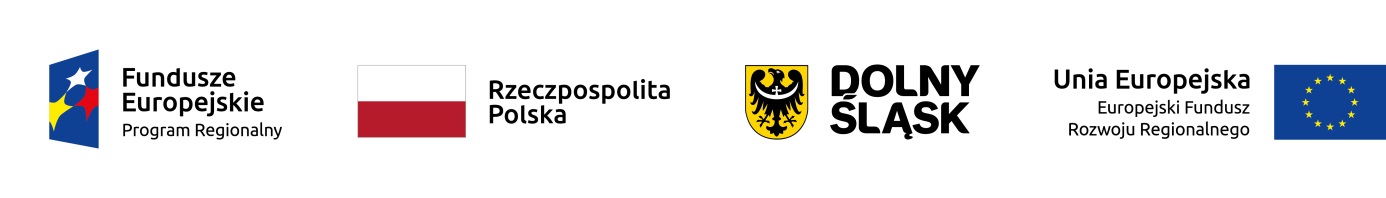 Nr umowy o dofinansowanie:
RPDS.07.02.02-02-0005/18- 00 z dnia 27.08.2019 r.Źródło finansowania:
Oś priorytetowa nr 7 „Infrastruktura edukacyjna”
Działanie nr 7.2 „Inwestycje w edukację ponadgimnazjalną, w tym zawodową”
Poddziałanie nr 7.2.2 „Inwestycje w edukację ponadgimnazjalną, w tym zawodową – ZIT WrOF”
Regionalnego Programu Operacyjnego Województwa Dolnośląskiego 2014-2020Opis projektu:
Przedmiotem projektu jest przeprowadzenie prac remontowo-budowlanych w celu adaptacji pomieszczeń, a także zakup niezbędnego wyposażenia dla 4 placówek oświatowych: Lotnicze Zakłady Naukowe (LZN), Centrum Kształcenia Praktycznego (CKP), Zespół Szkół Zawodowych nr 5 (ZSZ nr 5) i XII Liceum Ogólnokształcące.Celem projektu jest:LZN: stworzenie dodatkowych pracowni zawodowych w zakresie zajęć praktycznych dla zawodów technik mechanik oraz technik mechanik lotniczy.CKP: stworzenie pracowni dla nowopowstałego kierunku technika automatyka, a także zakup wyposażenia dla 3 pracowni technika informatyka, 3 pracowni technika teleinformatyka, pracowni pomiarów warsztatowych dla technika mechanika.ZSZ nr 5: stworzenie wyspecjalizowanych pracowni w zawodzie cukiernik i piekarz oraz technik usług fryzjerskich.LO nr XII: wyposażenie szkolnych pracowni: biologicznej, geograficznej oraz matematycznej w pomoce dydaktyczne i sprzęt TIK.Środki finansowe, wysokość dofinansowania, zgodnie z umową o dofinansowanieWkład własny: 422 274,45 PLNKwota dofinansowania: 2 392 888,55 PLNCałkowita wartość projektu: 2 815 163,00 PLN
Realizatorem projektu jest LZN (Lotnicze Zakłady Naukowe)Operatorzy projektu to: Centrum Kształcenia Praktycznego, Zespół Szkół Zawodowych nr 5 we Wrocławiu, Liceum Ogólnokształcące nr XII we Wrocławiu.Informacje na temat możliwości ubiegania się o dofinansowanie ze środków funduszy strukturalnych Unii Europejskiej można znaleźć na stronach internetowych:http://rpo.dolnyslask.pl/http://www.mapadotacji.gov.pl/http://www.funduszeeuropejskie.gov.pl/